Publicado en Albalate de Zorita-Guadalajara el 10/07/2020 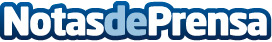 El 'Camino hacia tus Sensaciones' de Albalate, comienza en Restaurante El Coto Se trata de uno de los establecimientos más veteranos del pueblo, cuya especialidad es la cocina caseraDatos de contacto:Javier Bravo606411053Nota de prensa publicada en: https://www.notasdeprensa.es/el-camino-hacia-tus-sensaciones-de-albalate_1 Categorias: Gastronomía Viaje Castilla La Mancha Restauración Consumo http://www.notasdeprensa.es